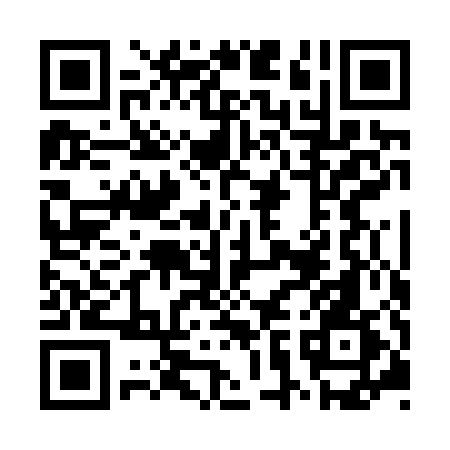 Prayer times for Amazon Bay, Papua New GuineaWed 1 May 2024 - Fri 31 May 2024High Latitude Method: NonePrayer Calculation Method: Muslim World LeagueAsar Calculation Method: ShafiPrayer times provided by https://www.salahtimes.comDateDayFajrSunriseDhuhrAsrMaghribIsha1Wed4:566:0812:003:215:527:002Thu4:566:0812:003:205:526:593Fri4:566:0812:003:205:516:594Sat4:566:0811:593:205:516:595Sun4:566:0811:593:205:516:596Mon4:566:0811:593:205:506:597Tue4:566:0811:593:205:506:588Wed4:566:0811:593:205:506:589Thu4:566:0911:593:205:506:5810Fri4:566:0911:593:205:496:5811Sat4:566:0911:593:195:496:5812Sun4:566:0911:593:195:496:5813Mon4:566:0911:593:195:496:5814Tue4:566:1011:593:195:486:5715Wed4:566:1011:593:195:486:5716Thu4:576:1011:593:195:486:5717Fri4:576:1011:593:195:486:5718Sat4:576:1011:593:195:486:5719Sun4:576:1111:593:195:486:5720Mon4:576:1111:593:195:486:5721Tue4:576:1111:593:195:476:5722Wed4:576:1111:593:195:476:5723Thu4:576:1111:593:195:476:5724Fri4:586:1212:003:195:476:5725Sat4:586:1212:003:195:476:5726Sun4:586:1212:003:195:476:5727Mon4:586:1212:003:195:476:5728Tue4:586:1312:003:195:476:5729Wed4:586:1312:003:195:476:5730Thu4:596:1312:003:195:476:5831Fri4:596:1312:003:195:476:58